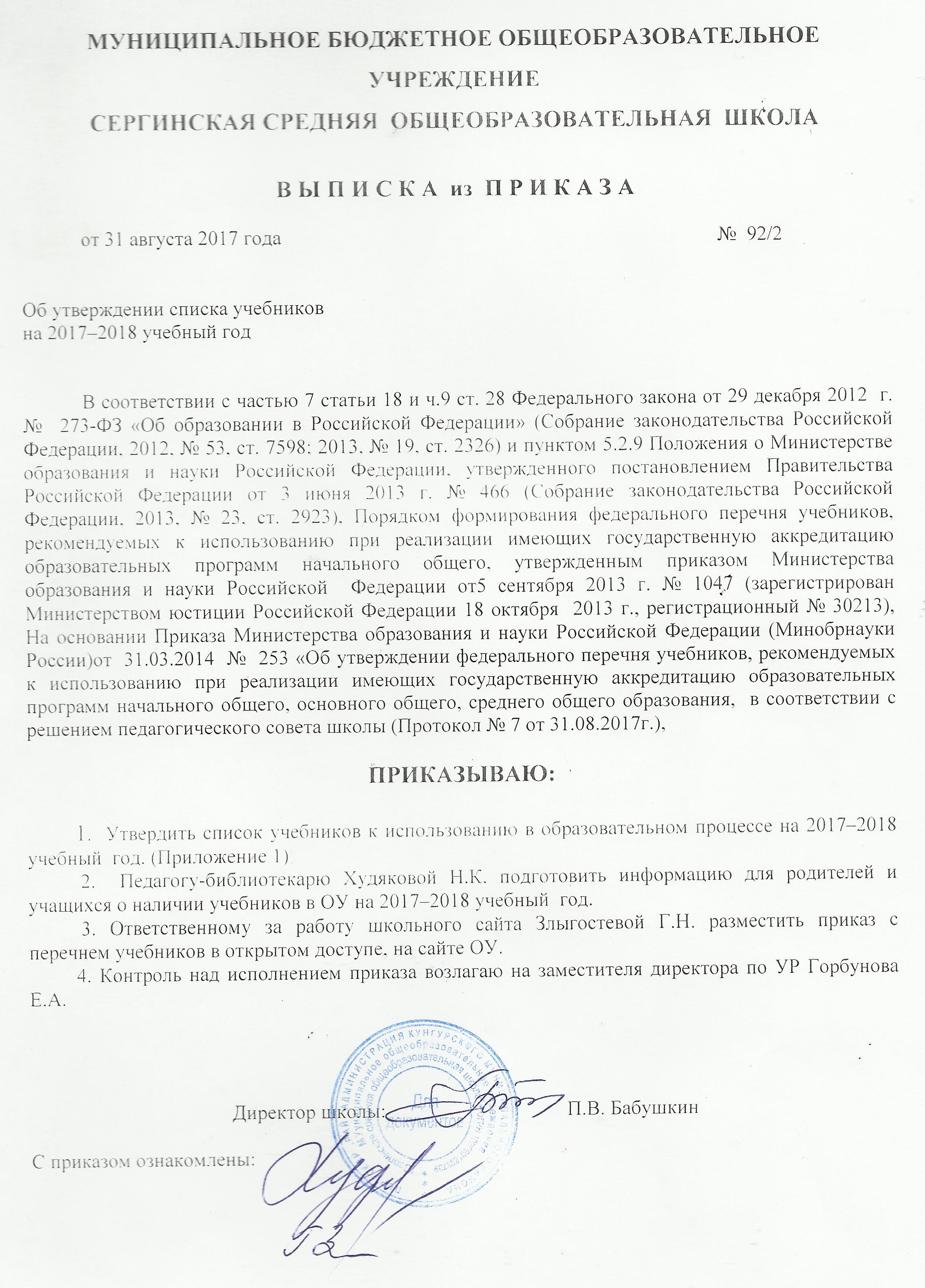 Приложение 1 к приказу №  92/2 от  31.08.2017 г. СПИСОК учебников на 2017-2018 учебный год     1. Начальное общее образование (Школа России)1. Начальное общее образование (Школа России)1. Начальное общее образование (Школа России)МатематикаМатематикаМатематика1 класс2 класс3 класс4 класс1 класс2 класс3 класс4 классМоро М.И. Математика. С эл. нос. - М.: Просвещение, 2011-2013 (ФГОС)Моро М.И. Математика. С эл. нос. - М.: Просвещение, 2011 (ФГОС)Моро М.И. Математика. С эл. нос. - М.: Просвещение, 2012 (ФГОС)Моро М.И. Математика. С эл. нос. - М.: Просвещение, 2013 (ФГОС)Русский языкРусский языкРусский язык1 класс2 класс3 класс4 класс1 класс2 класс3 класс4 классКанакина В.П. Русский язык.  – М.: Просвещение, 2017 (ФГОС)Канакина В.П. Русский язык.  – М.: Просвещение, 2012 (ФГОС)Канакина В.П. Русский язык.  – М.: Просвещение, 2012 (ФГОС)Канакина В.П. Русский язык.  – М.: Просвещение, 2013 (ФГОС)ЧтениеЧтениеЧтение1 класс2 класс3 класс4 класс1 класс2 класс3 класс4 класс Горецкий В.Г. Азбука. С эл. нос. – М.: Просвещение, 2017 (ФГОС) Климанова Л.Ф. Литературное чтение. – М., Просвещение, 2011-2013 (ФГОС) Климанова Л.Ф. Литературное чтение. – М., Просвещение, 2011 (ФГОС) Климанова Л.Ф. Литературное чтение. – М., Просвещение, 2013 (ФГОС) Климанова Л.Ф. Литературное чтение. – М., Просвещение, 2013 (ФГОС)Английский                     2 класс3 класс4 классАнглийский                     2 класс3 класс4 классБыкова Н.И., Дули Д. и др. Английский язык. – Обнинск: Титул, 2013 (ФГОС)Быкова Н.И., Дули Д. и др. Английский язык. – Обнинск: Титул, 2015 (ФГОС) Быкова Н.И., Дули Д. и др. Английский язык. – Обнинск: Титул, 2016 (ФГОС)Природоведение              1 класс2 класс3 класс4 классПриродоведение              1 класс2 класс3 класс4 классПлешаков А.А. Мир вокруг нас. С эл. нос. – М., Просвещение, 2012 (ФГОС)Плешаков А.А. Мир вокруг нас. С эл. нос. – М., Просвещение, 2012 (ФГОС)Плешаков А.А. Мир вокруг нас. С эл. нос. – М., Просвещение, 2012 (ФГОС)Плешаков А.А. Мир вокруг нас. С эл. нос. – М., Просвещение, 2014 (ФГОС)Изобразительное           1 классискусство                       2 класс3 класс4 классИзобразительное           1 классискусство                       2 класс3 класс4 классНеменская Л.А. ИЗО. – М.: Просвещение, 2012 (ФГОС)Коротеева. Искусство и ты. – Мю.: Просвещение, 2012 (ФГОС)Неменский Б.М. ИЗО. Искусство вокруг нас. – М.: Просвещение, 2014 (ФГОС)Неменский Б.М. ИЗО. Искусство вокруг нас. - М.: Просвещение, 2014 (ФГОС)Технология                      1 класс2 класс3 класс4 классТехнология                      1 класс2 класс3 класс4 классЛутцева Е.А., Зуева Т.П. Технология. – М., Просвещение, 2013 (ФГОС)Лутцева Е.А., Зуева Т.П. Технология. – М., Просвещение, 2014 (ФГОС)Лутцева Е.А., Зуева Т.П. Технология. – М., Просвещение, 2014 (ФГОС)Лутцева Е.А., Зуева Т.П. Технология. – М., Просвещение, 2014 (ФГОС)Музыка                             1 класс2 класс3 класс                                           4 классМузыка                             1 класс2 класс3 класс                                           4 классКритская Е.Д. и др. Музыка. – М.: Просвещение, 2012 (ФГОС)Критская Е.Д. и др. Музыка. – М.: Просвещение, 2012 (ФГОС)Критская Е.Д. и др. Музыка. – М.: Просвещение, 2014 (ФГОС)Критская Е.Д. и др. Музыка. – М.: Просвещение, 2014  (ФГОС)Физическое                  2-4 классвоспитание                Физическое                  2-4 классвоспитание                Лях В.И. Мой друг – физкультура. – М.: Просвещение, 2012 (ФГОС)Духовно-нравственное воспитаниеДуховно-нравственное воспитаниеДуховно-нравственное воспитание4-5 класс5 класс4-5 класс5 классКураев А.В. Основы православной культуры. С эл. нос. – М.: Просвещение, 2014 (ФГОС) Ворожейкина Н.И., Заяц Д.В. Основы духовно-нравственной культуры народов России. Основы светской этики и мировых религиозных культур. – Смоленск: Ассоциация XXI век, 2016 (ФГОС)2. Основное общее образование2. Основное общее образование2. Основное общее образование2. Основное общее образование2. Основное общее образование2. Основное общее образованиеРусский язык                   5 класс6 класс7 класс8 класс9 классРусский язык                   5 класс6 класс7 класс8 класс9 классРазумовская М.М. Русский язык. - М.: Дрофа, 2013 (ФГОС)Разумовская М.М. Русский язык. – М.: Дрофа, 2014 (ФГОС)Разумовская М.М. Русский язык.  – М.: Дрофа, 2016 (ФГОС)Разумовская М.М. Русский язык.  – М.: Дрофа, 2017 (ФГОС)Разумовская М.М. Русский язык.  – М.: Дрофа, 2009Литература                    5 класс6 класс7 класс8 класс9 классЛитература                    5 класс6 класс7 класс8 класс9 классКоровина В.Я., Журавлёв В.П.  Литература. С эл. нос. – М.: Пр., 2014 (ФГОС)Полухина В.Я. и др. Литература.  – М.: Просвещение, 2015 (ФГОС)Коровина В.Я. Литература.  -  М.: Просвещение, 2016 (ФГОС)Коровина В.Я. Литература. –  М.: Просвещение, 2008Коровина В.Я. Литература.  -  М.: Просвещение, 2008Математика,  геометрияМатематика,  геометрияМатематика,  геометрия5 класс6 класс7 класс8 класс9 класс7-9 классы5 класс6 класс7 класс8 класс9 класс7-9 классыМерзляк А.Г.. Математика. – М.: Вентана-Граф, 2017 + УМК для учителя 1 комплект (м/п для учителя, дидактический материал, рабочая тетрадь в 2-х частях,)Зубарева И.И., Мордкович А.Г. Математика. – М.: Мнемозина, 2013 (ФГОС)Никольский С.М. Математика. – М. Просвещение, 2016 (ФГОС)Никольский С.М. Математика. – М. Просвещение, 2017 (ФГОС)Никольский С.М. Математика. – М. Просвещение, 2010Погорелов А.В. Геометрия. 7-9 кл.- М.: Просвещение, 2016 (ФГОС)ФизикаФизикаФизика7 класс8 класс9 класс7 класс8 класс9 классПёрышкин А.В. Физика. – М.: Дрофа, 2016 (ФГОС)Пёрышкин А.В. Физика. – М.: Дрофа, 2010Пёрышкин А.В. Физика. – М.: Дрофа, 2012ИнформатикаИнформатикаИнформатика8 класс9 класс8-11 класс8 класс9 класс8-11 классСемакин И.Г. Информатика: базовый курс. – М.: ЛБЗ, 2010Семакин И.Г. Информатика: базовый курс. – М.: ЛБЗ, 2011Семакин И.Г. Задачник-практикум по  информатике. - М.: ЛБЗ, 2014ИсторияИсторияИстория5 класс6 класс7 класс8 класс9 класс5 класс6 класс7 класс8 класс9 классВигасин А.А. и др. Всеобщая история. История Древнего мира. – М.: Просвещение, 2015 (ФГОС)Агибалова Е.В., Донской Г.М. Всеобщая история. История Средних веков. – М.: Просвещение, 2015 (ФГОС)Арсентьев Н.М. и др. (под ред. А.В. Торкунова).  История России. – М.: Пр., 2016 (ФГОС)Юдовская А.Я. Новая история 1500-1800гг. – М.: Просвещение, 2017 (ФГОС)Арсентьев Н.М. и др. (под ред. А.В. Торкунова). История России. – М.: Просвещение, 2016 (ФГОС)Юдовская А.Я. и др. Новая история 1800-1913 гг. – М.: Просвещение, 2010Арсентьев Н.М. и др. (под ред. А.В. Торкунова). История России. – М.: Просвещение, 2016 (ФГОС)Данилов А.А. История России ХХ век. 9кл. – М.: Просвещение, 2008Алексашкина Л.Н. Всеобщая история. – М.: Мнемозина, 2008ОбществознаниеОбществознаниеОбществознание6 класс7 класс8 класс9 класс6 класс7 класс8 класс9 классБоголюбов Н.Л. Обществознание. – С эл. нос. - М., Просвещение, 2015 (ФГОС)Боголюбов Н.Л. Обществознание. – М., Просвещение, 2016 (ФГОС)Боголюбов Л.Н. Обществознание. - М.: Просвещение, 2010Боголюбов Л.Н. Обществознание. - М.: Просвещение, 2010-2013ГеографияГеографияГеография5 класс6 класс7 класс8 класс9 класс5 класс6 класс7 класс8 класс9 классБаринова И.И. География. – М.: Вертикаль, 2015 (ФГОС)Герасимова Т.П., Неклюкова Н.П. География. Начальный курс. – М.: Дрофа, 2014 (ФГОС)Коринская В.А. и др. География материков и океанов.  – М.: Дрофа, 2016 (ФГОС)Баринова И.И. География. Природа России.  2013Ром В.Я., Дронов В.П. География России. , 2012БиологияБиологияБиология5 класс6 класс7 класс8 класс9 класс5 класс6 класс7 класс8 класс9 классПасечник В.В. Биология. – М.: Дрофа, Вертикаль, 2015 (ФГОС)Пасечник В.В. Биология. Многообразие покрытосеменных растений. – М.: Дрофа, 2014 (ФГОС)Латюшин В.В., Шапкин В.А. Биология. Животные. – М.: Вертикаль, 2016 (ФГОС)Захаров В.Б., Сонин Н.И. Биология. – М.: Дрофа, 2016 (ФГОС) дополнительный к основномуКолосова Д.В., Маш Р.Д., Беляев И.Н. Биология. – М.: Дрофа, 2016 (ФГОС)Мамонтов С.Г. Биология. – М.: Дрофа, 2012Иностранный язык (англ.)Иностранный язык (англ.)Иностранный язык (англ.)5 класс6 класс7 класс8 класс9 класс5 класс6 класс7 класс8 класс9 классВаулина Ю.Е., Дули Д. Английский в фокусе. – М.: Просвещение, 2016 (ФГОС)  Ваулина Ю.Е., Дули Д. Английский в фокусе. – М.: Просвещение, 2016 (ФГОС)  Ваулина Ю.Е., Дули Д. Английский в фокусе. – М.: Просвещение, 2017 (ФГОС)  Биболетова М. Английский язык. – Обнинск, Титул, 2009Биболетова М. Английский язык. – Обнинск, Титул, 2010ХимияХимияХимия8 класс9 класс8 класс9 классРудзитис Г.Е., Фельдман Ф.Г. Химия. С эл. нос. – М.: Просвещение, 2014 Рудзитис Г.Е., Фельдман Ф.Г. Химия. С эл. нос. – М.: Просвещение, 2014 ТехнологияТехнологияТехнология5 класс6 класс7 класс8 класс9 класс5 класс6 класс7 класс8 класс9 классСиница Н.В., Симоненко В.Д.  Технология ведения дома. – М.: Вентана-ГРАФ, 2014 (ФГОС)Симоненко В.Д. Технологии ведения дома. – М.: Вентана-ГРАФ, 2014 (ФГОС)Симоненко В.Д. Техника ведения дома. – М.: Вентана-ГРАФ, 2017 (ФГОС)Симоненко В.Д. Технология. – М.: Вентана-ГРАФ, 2014 Симоненко В.Д. Технология. – М.: Вентана-ГРАФ, 2014 ИЗО                                   5 класс                                           6 класс                                           7 класс                                           8 классИЗО                                   5 класс                                           6 класс                                           7 класс                                           8 классГоряева Н.Н., Островская О.В. Декоративно-прикладное искусство в жизни человека. – М.: Пр., 2014 (ФГОС)Неменская Л.А.  Искусство в жизни человека. – М.: Просвещение, 2014 (ФГОС)Питерских А.С., Чуров Г.Е./Под ред. Неменского. – М.: Просвещение, 2014 (ФГОС)Питерских А.С. ИЗО в театре, кино, на телевидении. – М.: Просвещение, 2014 (ФГОС)Питерских А.С. ИЗО в театре, кино, на телевидении. – М.: Просвещение, 2014 (ФГОС)ОБЖОБЖОБЖ8 класс9 класс8 класс9 классЛатчук В.Н. С.В. Вингородский. ОБЖ -  М.: Дрофа, 2014 Латчук В.Н. и др. ОБЖ -  М.: Дрофа, 2014 МузыкаМузыкаМузыка5 класс6 класс7 класс5 класс6 класс7 классСергеева Г.П., Критская Е.Д. и др. Музыка. – М.: Просвещение, 2012 Сергеева Г.П., Критская Е.Д. и др. Музыка. – М.: Просвещение, 2012 Сергеева Г.П., Критская Е.Д. и др. Музыка. – М.: Просвещение, 2013Физическое воспитаниеФизическое воспитаниеФизическое воспитание5 класс6-7 класс8-9 класс5 класс6-7 класс8-9 классМатвеев А.П. Физкультура. – М.: Просвещение, 2014 (ФГОС)Матвеев А.П. Физкультура. – М.: Просвещение, 2015 (ФГОС)Матвеев А.П. Физкультура. – М.: Просвещение, 2014 (ФГОС)3. Среднее (полное) общее образование3. Среднее (полное) общее образование3. Среднее (полное) общее образованиеРусский языкРусский языкРусский язык10-11 класс10-11 классВласенков А.И., Рыбченкова Л.М. Русский язык. – М.: Просвещение, 2015Алгебра и начала анализаАлгебра и начала анализаАлгебра и начала анализа10 класс11 класс10 класс11 классНикольский С.М. Алгебра и начала мат. анализа. – М., Просвещение, 2008Никольский С.М. Алгебра и начала мат. анализа. – М., Просвещение, 2007ГеометрияГеометрияГеометрия10-11 класс10-11 классПогорелов А.В. Геометрия. 10-11кл.- М.: Просвещение, 2008ЛитератураЛитератураЛитература10 класс11 класс10 класс11 классЛебедев Ю.В. Литература. -  М.: Просвещение, 2013Журавлёв В.П. Русская литература 20 века. – М.: Просвещение, 2013ГеографияГеографияГеография10-11 класс10-11 классМаксаковский В.П. География. – М.: Просвещение,  2013ИсторияИсторияИстория10 класс11 класс10 класс11 классУколова В.И., Ревякин А.В. История. Всеобщая история. – М.: Просвещение, 2014 (ФГОС)Борисов Н.С. История. История России. Ч.1. – М.: Просвещение, 2015 (ФГОС)Левандовский А.А. История. История России. Ч.2. – М.: Просвещение, 2015Улунян А.А., Сергеев Е.Ю. История. Всеобщая история. – М.: Просвещение, 2014 (ФГОС)Левандовский А.А., Щетинов Ю.А., Мироненко С.В. История. История России. – М.: Просвещение, 2014 (ФГОС)ОбществознаниеОбществознаниеОбществознание10 класс11 класс10 класс11 классБоголюбов Л.Н. Обществознание.  – М.: Просвещение, 2013Боголюбов Н.Л. Обществознание. – М.: Просвещение, 2013ФизикаФизикаФизика10 класс11 класс10 класс11 классМякишев Г.Я. Физика. С эл. нос. 10 кл.- М.: Просвещение, 2013 Мякишев  Г.Я., Буховцев Б.Б. Физика, 11кл. С эл. нос. – М.: Пр., 2013,2015ХимияХимияХимия10 класс11 класс10 класс11 классРудзитис Г.Е., Фельдман Ф.Г. Химия. С эл. нос. – М.: Просвещение, 2013Рудзитис Г.Е., Фельдман Ф.Г. Химия. С эл. нос. – М.: Просвещение, 2013БиологияБиологияБиология10-11 класс10-11 классБеляев К.Д., Дымшиц Г.М. Биология. – М.: Просвещение, 2014ИнформатикаИнформатикаИнформатика10 класс11 класс10 класс11 классСемакин И.Г., Хеннер Е.К. Информатика. – М.: ЛБЗ БИНОМ, 2014Семакин И.Г., Хеннер Е.К. Информатика. – М.: ЛБЗ БИНОМ, 2014ОБЖОБЖОБЖ10 класс11 класс10 класс11 классЛатчук В.Н. и др. ОБЖ -  М.: Дрофа, 2014Латчук В.Н. и др. ОБЖ -  М.: Дрофа, 2014Иностранный язык (англ.)Иностранный язык (англ.)Иностранный язык (англ.)10 класс11 класс10 класс11 классБиболетова М.З.  Английский язык. – Обнинск: ТИТУЛ, 2011Биболетова М.З.  Английский язык. – Обнинск: ТИТУЛ, 2012Мировая художественная культураМировая художественная культураМировая художественная культура10 класс11 класс10 класс11 классДанилова Г.И. Мировая художественная культура. – М.: Дрофа, 2014Данилова Г.И. Мировая художественная культура. – М.: Дрофа, 2014Физическое воспитаниеФизическое воспитаниеФизическое воспитание10-11 классЛях В.И. Физическая культура. – М.: Просвещение, 2009Матвеев А.П., Палехова Е.С. Физическая культура. – М.: ВЕНТАНА-ГРАФ, 2013Лях В.И. Физическая культура. – М.: Просвещение, 2009Матвеев А.П., Палехова Е.С. Физическая культура. – М.: ВЕНТАНА-ГРАФ, 20134. Специальная (коррекционная) образовательная программа VIII вида4. Специальная (коррекционная) образовательная программа VIII вида4. Специальная (коррекционная) образовательная программа VIII видаМатематикаМатематикаМатематика2 класс3 класс4 класс5 класс6 класс7 класс8 класс9 класс2 класс3 класс4 класс5 класс6 класс7 класс8 класс9 классАлышева Т.В. Математика.- М.: Просвещение, 2014Эк.В.В. Математика. 3 класс. – М.: Просвещение, 2014Перова М.Н. Математика. – М.: Просвещение, 2015Перова  М.Н., Капустина Г.М. Математика. – М.: Просвещение, 2014Капустина Г.М., Перова М.Н. Математика. – М.: Просвещение, 2014Алышева Т.В. Математика. – М.: Просвещение, 2014Эк В.В. Математика. – М.: Просвещение, 2014Перова М.Н. Математика. – М.: Просвещение, 2014Русский языкРусский языкРусский язык2 класс3 класс4 класс5 класс6 класс7 класс8 класс9 класс2 класс3 класс4 класс5 класс6 класс7 класс8 класс9 классЯкубовская Э.В., Павлова Н.В. Русский язык. – М.: Просвещение, 2014Аксёнова А.А. Якубовская, Э.В. Русский язык. – М.: Просвещение. 2014Аксёнова А.А., Якубовская. Русский язык. – М.: Просвещение, 2014Галунчикова Н.Г., Якубовская Э.В. Русский язык. – М.: Просвещение, 2014Галунчикова Н.Г., Якубовская Э.В. Русский язык. – М.: Просвещение, 2014Галунчикова Н.Г., Якубовская Э.В. Русский язык. – М.: Просвещение, 2014Галунчикова Н.Г., Якубовская Э.В. Русский язык. – М.: Просвещение, 2014Галунчикова Н.Г., Якубовская Э.В. Русский язык. – М.: Просвещение, 2014ЧтениеЧтениеЧтение2 класс3 класс4 класс5 класс6 класс7 класс8 класс9 класс2 класс3 класс4 класс5 класс6 класс7 класс8 класс9 классИльина С.Ю. Чтение. – М.: Просвещение, 2014Ильина С.Ю. Богданова Н.А. - Чтение. – М.: Просвещение, 2014Ильина С.Ю.  Чтение. – М.: Просвещение, 2014Малышева З.Ф. Чтение. – М.: Просвещение, 2014 Бгажнокова, Погостина Е.С. Чтение. – М.: Просвещение, 2014Аксёнова А.А. Чтение. – М.: Просвещение, 2014Малышева З.Ф. Чтение. – М.: Просвещение, 2014Аксёнова А.А., Шишкова М.И. Чтение. – М.: Просвещение, 2014Живой мирЖивой мирЖивой мир2 класс3 класс4 класс 2 класс3 класс4 класс Матвеева Н.Б. и др. Живой мир. – М.: Просвещение, 2014Матвеева Н.Б. и др. Живой мир. – М.: Просвещение, 2015Матвеева Н.Б. и др. Живой мир. – М.: Просвещение, 2014Устная речьУстная речьУстная речь2 класс3 класс4 класс2 класс3 класс4 классКомарова С.В. Устная речь. – М.: Просвещение, 2014Комарова С.В. Устная речь. – М.: Просвещение, 2014Комарова С.В. Устная речь. – М.: Просвещение, 2014ТехнологияТехнологияТехнология2 класс3 класс4 класс5 класс6 класс7 класс8 класс9 класс2 класс3 класс4 класс5 класс6 класс7 класс8 класс9 классКузнецова Л.А. Технология: Ручной труд. – М.: Просвещение, 2014Кузнецова Л.А. Технология: Ручной труд. – М.: Просвещение, 2014Кузнецова Л.А. Технология: Ручной труд. – М.: Просвещение, 2014Ковалёва Е.А. Технология. С/хозяйственный труд. – М.: Просвещение, 2014Ковалёва Е.А. Технология. С/хозяйственный труд. – М.: Просвещение, 2014Картушина Г.Б., Мозговая Г.Г. Швейное дело. – М.: Просвещение, 2014Картушина Г.Б., Мозговая Г.Г. Швейное дело. – М.: Просвещение, 2014Ковалёва Е.А. Технология. С/хозяйственный труд. – М.: Просвещение, 2014Картушина Г.Б., Мозговая Г.Г. Швейное дело. – М.: Просвещение, 2014Ковалёва Е.А. Технология. С/хозяйственный труд. – М.: Просвещение, 2014Картушина Г.Б., Мозговая Г.Г. Швейное дело. – М.: Просвещение, 2014Картушина Г.Б., Мозговая Г.Г. Швейное дело. – М.: Просвещение, 2014ИсторияИсторияИстория7 класс8 класс9 класс7 класс8 класс9 классПузанов Б.П. История России. М.: ГИЦ ВЛАДОС, 2014Пузанов Б.П. История России. М.: ГИЦ ВЛАДОС, 2014Пузанов Б.П. История России. М.: ГИЦ ВЛАДОС, 2014Природоведение, биологияПриродоведение, биологияПриродоведение, биология5 класс6 класс7 класс8 класс9 класс5 класс6 класс7 класс8 класс9 классЛифанова Т.М., Соломина Е.Н. Природоведение. – М.: Просвещение, 2014Никишов А.И. Неживая природа. – М.: Просвещение, 2014 Клепинина З.А. Биология. – М.: Просвещение 2014Никишов А.И., Теремов А.В. Животные. – М.: Просвещение, 2014Соломина Е.Н., Шевырёва Т.В. Человек. – М.: Просвещение, 2014ГеографияГеографияГеография6 класс7 класс8 класс9 класс6 класс7 класс8 класс9 классЛифанова Т.М., Соломине Е.Н. География. – М.: Просвещение, 2014Лифанова Т.М., Соломина Е.Н. География. -  М.: Просвещение, 2014Лифанова Т.М., Соломина Е.Н. География  – М.: Просвещение, 2014Лифанова Т.М., Соломина Е.Н. География. – М.: Просвещение, 2014